ΕΛΛΗΝΙΚΗ ΔΗΜΟΚΡΑΤΙΑ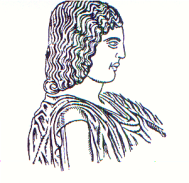 ΓΕΩΠΟΝΙΚΟ ΠΑΝΕΠΙΣΤΗΜΙΟ ΑΘΗΝΩΝ		ΓΕΝΙΚΗ Δ/ΝΣΗ ΔΙΟΙΚΗΤΙΚΩΝ ΥΠΗΡΕΣΙΩΝ 			Αθήνα,   23.06.2020Δ/ΝΣΗ ΔΙΟΙΚΗΤΙΚΟΥ 						ΤΜΗΜΑ Γ’ ΠΑΝΕΠΙΣΤΗΜΙΑΚΩΝ ΑΡΧΩΝ & ΟΡΓΑΝΩΝ		 Ταχ.Δ/νση: Ιερά Οδός 75, Αθήνα 118 55				Τηλ.:  210-5294802FAX:  210-3460885 E-mail: vr2@aua.grΠρος τη φοιτητική κοινότητα του ΓΠΑΑγαπητές φοιτήτριες, αγαπητοί φοιτητές,Με την ευκαιρία της σταδιακής επιστροφής στους κανονικούς ρυθμούς της Ακαδημαϊκής ζωής στο Πανεπιστήμιό μας, η Πρυτανεία παίρνει την  πρωτοβουλία να θεσπίσει μηνιαίες συναντήσεις με τη φοιτητική κοινότητα του Γεωπονικού Πανεπιστημίου Αθηνών, σε χρόνο και  τόπο που θα καθορίζεται εκ των προτέρων, έτσι ώστε σε έναν ανοικτό, δημιουργικό και ειλικρινή διάλογο να ανταλλάσσουμε απόψεις και να προσπαθούμε από κοινού για την εξεύρεση λύσεων τόσο σε θέματα σχετικά με τις σπουδές σας όσο και σε θέματα της καθημερινής σας ζωής στο Ίδρυμά μας.Ο προγραμματισμός των συναντήσεων θα καθορίζεται σε συνεργασία με το ΔΣ του Φοιτητικού Συλλόγου «Θεόφιλος Φραγκόπουλος».Εκ της Πρυτανείας